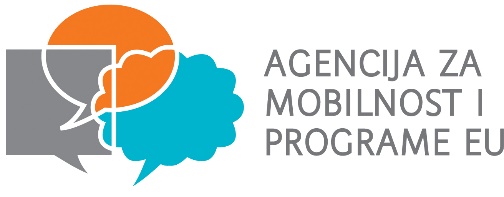 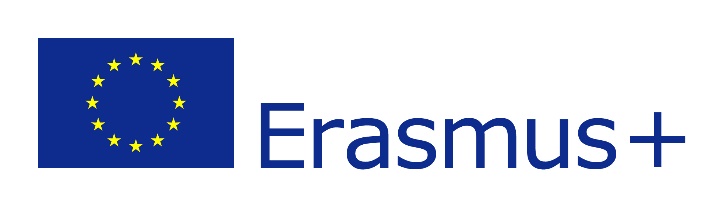 Nositelj projekta: Ekonomska i upravna škola, Split Broj projekta: 2020-1-HR01-KA102-077210  Naziv projekta: IncludeMe PROAkronim projekta: I'M PRORANG LISTA NAKON ČITANJA MOTIVACIJSKOG PISMANapomena: Diskvalificirano je jedno motivacijsko pismo koje je pristiglo bez šifre i pismo pod šifrom TODOROKI zbog nepoštivanja pravila o anonimnosti.OTVARANJE OMOTNICA S OSOBNIM PODACIMA ODRŽAT ĆE SE U ŠKOLSKOJ KNJIŽNICI 26. SIJEČNJA 2021. U 12 SATI NAKON ČEGA ĆE BITI OBJAVLJENA RANG LISTA S AŽURIRANIM PODACIMA.DALJNJE UPUTE DOBIT ĆE ODABRANI UČENICI U TEAMS KANALU KOJI ĆE BITI OTVOREN ZA PROJEKT.Voditeljica projekta: Elvira Dragan, prof.Program Erasmus+ financiran je od EU, a u Republici Hrvatskoj provodi ga Agencija za mobilnost i programe Europske unije (AMPEU).R. Br.ŠIFRABODOVI1.171752.2E8I7UŠS53.30KA54.BLACKPINK55.Frka10956.GLAVATA ŽELVA57.JUPITER58.M22G08B2O1359.MUSIC TALENT 123510.0404511.portugal101512.SKOLJKA1513.0809st314.1234315.142435316.21062001317.2501318.4444319.70406320.ALGEBRA321.Apollo 11322.DAN1705323.DT113MA8K41324.EBSS02325.MIMI326.Ni1005Ma327.022124328.PAPIR112329.S9jdCNk3330.smile21331.VZGR2332.XNWA123333.zhF6v8MT334.Chrollo`s Gf035.EST27036.Ružica140